THE HENRY M. JACKSON SCHOOL OF INTERNATIONAL 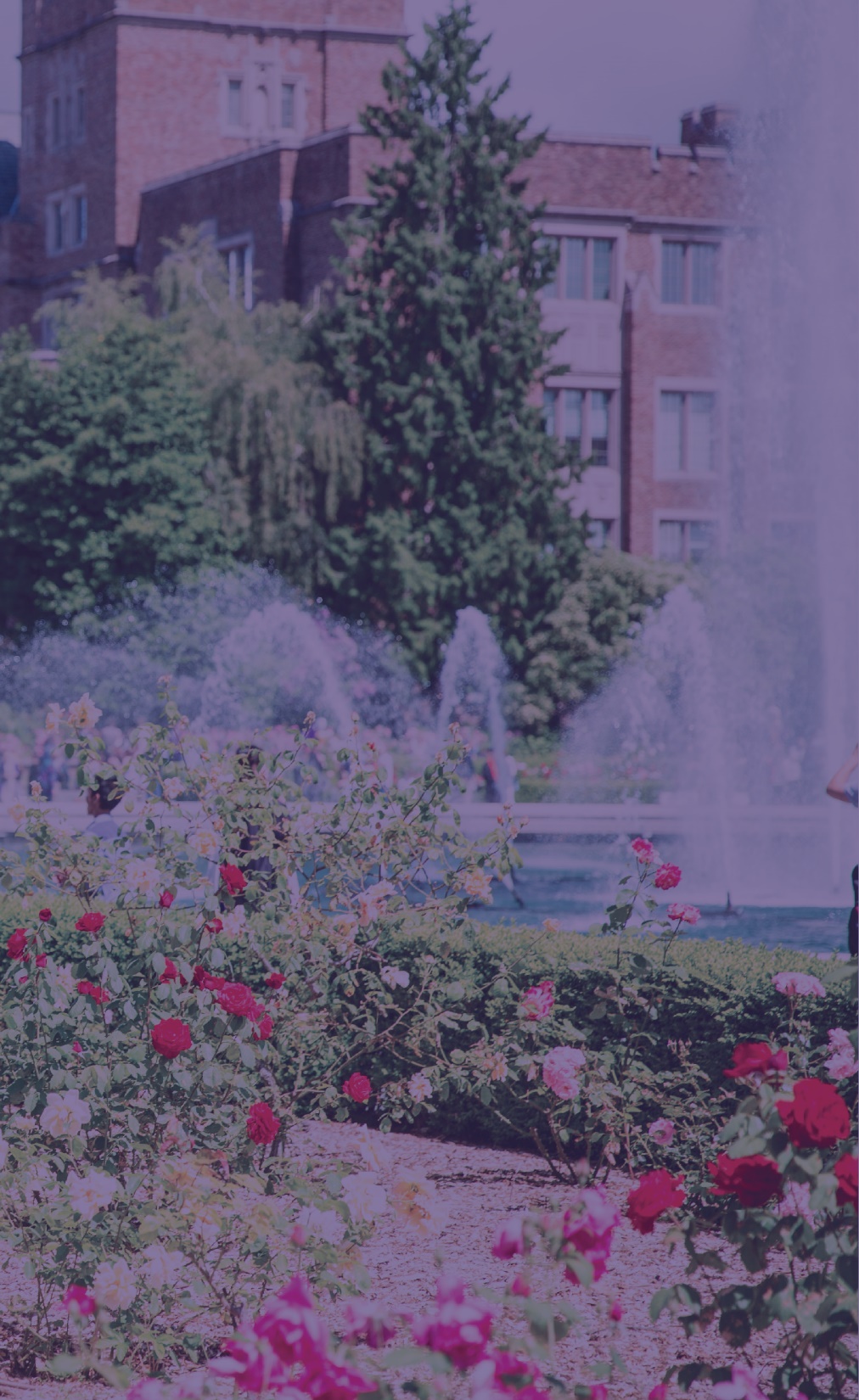 UNDERGRADUATE DEGREES (B.A.)AS: 	ASIAN STUDIES CR: 	COMPARATIVE RELIGION ES:	EUROPEAN STUDIES IS: 	INTERNATIONAL STUDIES, GENERAL JS: 	JEWISH STUDIES LS:	LATIN AMERICAN & CARIBBEAN STUDIES*	DENOTES JSIS HONORSFaizah Abdullah (IS)Nathan Aberg (IS)Tural Alisker (ES)Ali Dheia Almusaher (CR)Tania Arciniega (IS)Shirshore Mohamed Arte (IS)Jack William Hamilton Austin (ES)Euihyun Bae (IS)Sundus Irfan Baig (IS)Kyle Francis Barry (CR)Ian Bellows (IS)Emma Elaine Bingle (ES)Drake Takeshi Birnbaum (IS)Kaia Lynne Boonzaier (IS)Beatrice Ann Breckheimer (IS)Isabella Caroline Brown (IS)Jack Louis Callahan (IS)Henry Thomas Campbell (IS)Elena Capmare (ES)Dot Castro (AS)Tony Chan (AS)Jae Myung Chang (AS)Sara Milagros Chang Bocanegra (LS)Sahith Cheera (AS)Brianna Renee Cheever (AS)Kuan-Yu (Gary) Chen (IS) Angela Katelyn Chen (IS)Qi Cheng (IS)Eun Hee Choi (IS)Roy David Cochran (AS)Robert W. Dorriga Cockrell (ES)Megan Li Condon (IS)Keane M.J. Bactong Correa (AS)Michaela Rose Covner (JS)Daniel Patrick Crowley (IS)Stephen Gregory Cuplin (IS)Daniel Darmawan (IS)Brandon H. Davis (AS)Grace A. Debusschere (IS)Hope Catherine DeMint (IS)Nicholas Taylor Demuro (IS)Lauren Ariella Dichter (IS)Heather Nhi Do (LS)Jasmine Tao Dohemann (IS)Zeyou Dong (IS)Sydne Yas Dresser (IS)Luoyun Du (AS)Adam Easter (IS)Margarita Elias (LS)Alexandra Lightfoot Eppenauer (IS)Aylin Erden (IS)Saddiqullah Faizi (IS)Natalia Fandel Fandel (IS)Emily Baleto Ferguson (ES)Regine Kassandra Fernandez (AS)Samuel Benjamin Fiore (IS)Bruno Schneider Fiorentini (IS)Lenna Karin Fleetwood (IS)Alleya Fogg (ES)Harry L. Fox (ES)Kai Xavier Frenay (IS)Joshua Daniel Friedland (IS)Benjamin Aaron Fruzzetti (CR)Anna Fun (ES)Fabian Romy Gacayan (IS)Hannah Lynn Gaffney (IS)Rylee Gallagher (CR, AS)Cheyenne-Akane D Gauntt (ES)Vince Leianne Geangan (IS)Meraf Ashber Geberehiwot (CR)Ana-Maria Georgieva (ES)Samuel Goffin (ES)Carlos Joaquin Gonzalez-Claveria (LS)Kenjiro C. Goodson (CR)Joanna Gravely (AS)Anni Gu (IS)Amy Joy Guarisco (AS)David Gukich (CR)Martin Gunawan (IS)Lingyi Guo (AS)Smakshee Rikin Gurwara (IS)Eliko Christine Hagen (IS)Quinn Mckenna Hainline (IS)Alexander James Hall (IS)Talia Grace Haller (IS)Elizabeth (Emma) Gooding Halliday (IS)Su Rim Han (IS)Cynthia Christine Hannon (IS)Haley Hargreaves (LS)Sophia Harris (AS)Matthew Hegyes (IS)Sterling Vaughn Herrera Shaw (AS)Scott A. Hodges (AS)Shuo Huang (AS)Kathryn Elizabeth Hudak (IS)Austin Joseph Hudgens (IS)Mason Cole Hudon (IS)David Warren Huentelman (IS)Ridwan Mohamed Ibrahim (AS)Keiko Ichinowatari (IS)Sneha Indrajit (IS)Joseph Steven James (IS)Yuchen Jiang (IS)Guesuk Kang (CR)Pei-Yu Kao (IS)Caroline Anne Kasman (IS)Auric Geet Kaur (IS)Sertseluel Dagnew Kebede (IS)Narmin V. Kerimova (CR)Anna Margot Kessler (IS)Hye Sang Kim (IS)Tae Won Kim (IS)Christodoulos Y. Kim (IS)Jiyoon Kim (IS)Jacqueline Kim (AS)Brian Bj Kim (IS)Katie-Lynn Olga King (IS)Cody Daniel Kissner (IS)Christopher Jerome Kolmos (IS)Olivia G. Kotha (AS)Lisa Kwak (IS)Sarah Kwan (IS)* Soo Jung (Kristy) Kwon (IS)Arne Halvard Landboe (IS)Elizabeth Berit Lapham (IS)Liam Hall Lawrence (IS)Seokyoung (Jessica) Lee (AS)Taelim Lee (IS)Olivia Jane Lee (IS)Sarah Nicole Leibson (AS)Peihan (Mia) Li (AS)Yimeng Li (ES) Bohan Li (AS)Hui Shan (Sharon) Li (AS)Kyungseob (Daniel) Y Lim (AS)Troy William Alan Lindell (IS)Yingshi Liu (IS)Felice Cat-Tuong Ngoc Luu (IS)Cassie Grace Lynch (IS)Oleksandra Olehivna Makushenko (IS)Mariam Malik (IS)Vanessa Martinez (LS)Riku Matsuoka (AS)Amanda Nicole Mayberry (IS)Robin Jenna McGahey (ES)Jack Robert McGivern (IS)Jannah Rachelle McGrath (IS)Natalie Eileen Meek (IS)Luis Angel Mendoza (IS)Henry Milander (IS)Dominique Nicole Minteer (IS)Luqman Nulhakim Mohd Rusli (IS)Mckenna Montgomery (AS)Bryan D. Morrison (LS)Arnav Nath (IS)Tiffany Nguyen (AS)Hung Huu Bao Nguyen (IS)Olivia Gia-Phung Nguyen (AS)Hans Michael Nothstein (IS)Alicia Wendy Nuryadi (AS)Dylan James O’Connor (IS)Amadara Emily-Inikio Oguara (AS)Isabella Grace Wallace Ollestad (IS)Minari Omura (IS)Rachel Joohyon Paik (IS)Yuanren (Lamiae) Pan (AS)Brian Youngil Park (IS)Byung Ju Park (AS)Jessica Soonsoo Park (IS)Byeong Seon Park (AS)Danica Marie Person (IS)Triet Pham (AS)Tram Phan (AS)Lisa Thao Vi Phan (AS)Calli Christine Plenert (IS)Kentaro Quick (AS)Scott Callum Quinn (IS)Nicholas James Raffa (IS)Nicole Ann Rankin (IS)Jay Rapp (IS)Sabrina Ariel Rathbun (AS)Rachel R. Ringoringo (AS) Kevin Michael Rini (IS)Quillan Rae Robinson (IS)Jae Hyung Roh (AS)Susana Roman Ruiz (IS)Chela S Rosales (IS)Adam Spencer Rozen-Wheeler (JS)Boye Ruan (AS)Sophie Rucki (IS)Jack Henry Russillo (IS)Amanda Saeteurn (AS)Heidi Jean Samford (IS)Nelida Sanchez (LS)Kunat Sangcharoenvanakul (IS)Leonard Alden Santoso (IS)Ashley Cierra Sawyer (IS)Safy Norain Sayoud (IS)Katarina Carolyn Schrag (IS)Jake Nicholas Langdon Senn (CR)Yida Shan (AS)Jiaying (Emily) Shi (AS)Chris James Siler (AS)Courtney Elizabeth Smith (AS)Ian Lowell Snyder (IS)Devon Christine Stark (IS)Brandon Lee Starr (AS)Erisa Megan Steckler (IS)Nick Jack Steele (IS)William C. Stewart-Wood (IS)Matthew F Stoller (LS)Kendra Lee Stricklin (IS)Iris Keya Suver (AS)Alison Kiyomi Takahashi (IS)Rachel Tan (IS)Boren Tan (AS) Shiqi Tang (AS)Rachel Aislynn Taylor (AS)Almodine P. Thompson (ES)Hannah Ruth Thuesen (ES)Jacqueline Yunshu Tian (AS) * Marielle V. Trumbauer (IS)Akira Kris Uchiyama (IS)Madelaine Bell VanDerHeyden (IS)Hailey Elise Vandeventer (IS)Cheyenne Angel Virivong (IS)Vriti Wadhwa (IS)Adil Bin Wahab (IS)Renada J. Walcome (AS)Emily Elise Walters (CR)Jiahui Wang (AS)Yuhui Wang (AS)Hira Waqar (IS)Teresa Anne Ward (ES)Matthew Alexander Wellander (IS)Jordyn L. Wickstrom (LS)Alexander Michael Wirth (IS)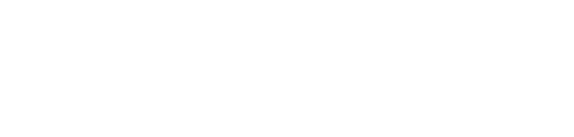 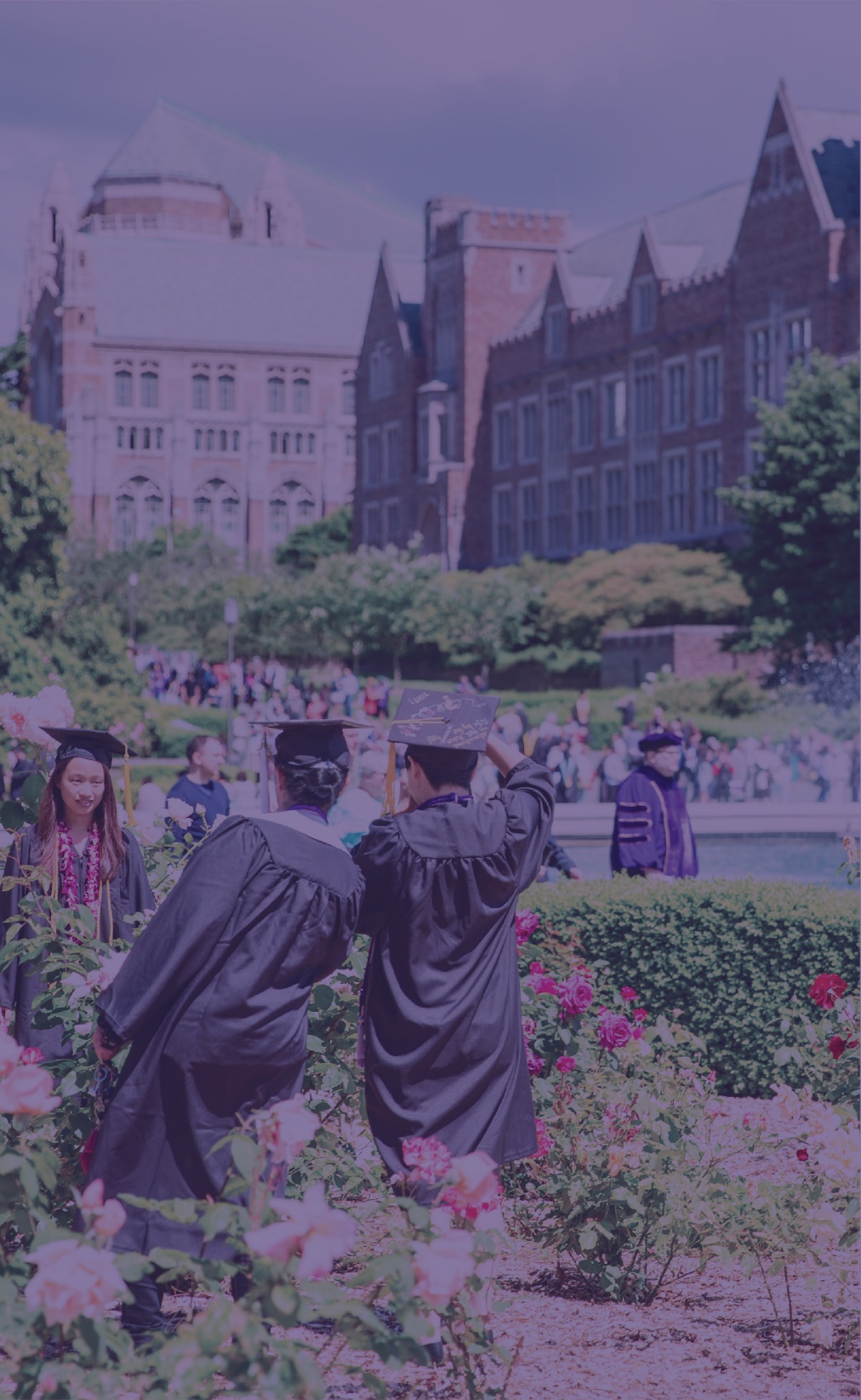 